13.3/13.6 Exact Values using the UNIT CIRCLEACC Geometry Notes The circle below is called the _______________   ____________ because the value of the radius is ____________. 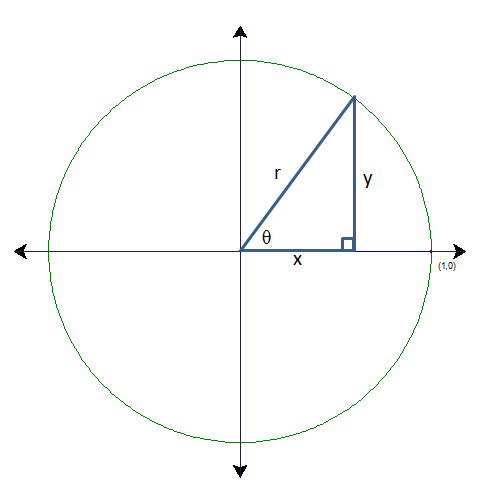 With radius= 1, find:cos= __________sin= __________tan= ________Unit Circle 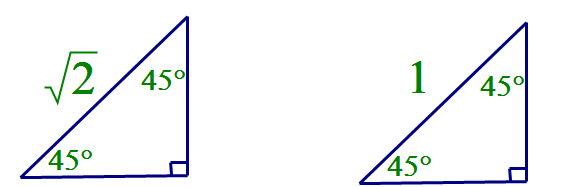 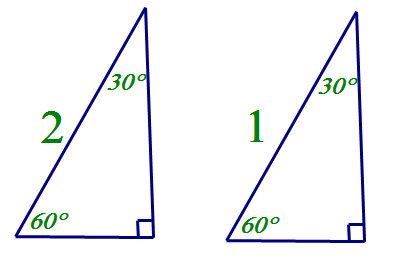 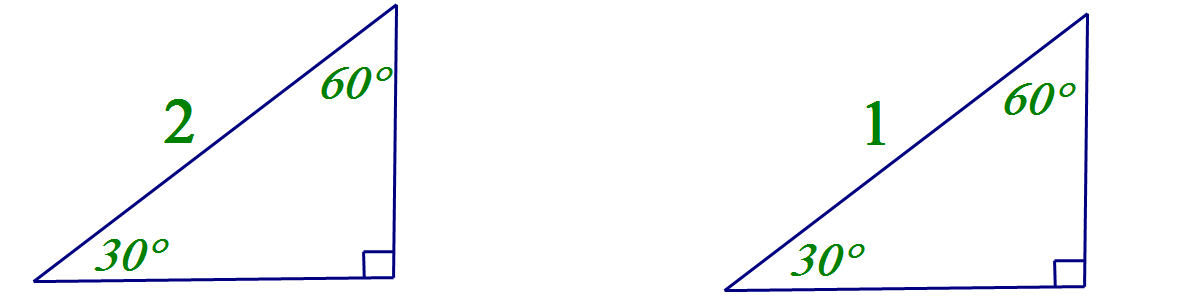 Find all points on the unit circle using special right triangles. 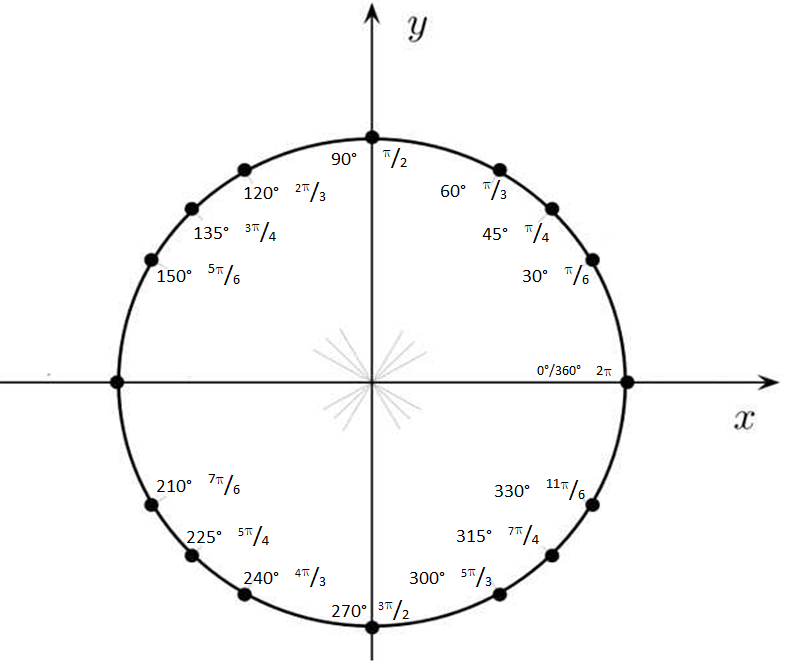 Find the exact value of each function by using the unit circle. Place the question # by the coordinates that correspond to the answer of the question. 1. cos (-240°)			2. tan 5/4 				3. sin54. csc(11/4) 			5. sec(-3/4)			6. cot 7/6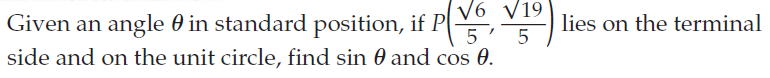 7. 8. Find the exact value of the function. 2(sin45⁰)-6(cos135⁰).Name: ______________________________________ Date: ________ Hour_____Unit Circle HomeworkFind the exact value of each function by using the unit circle. Place the question # by the coordinates that correspond to the answer of the question. 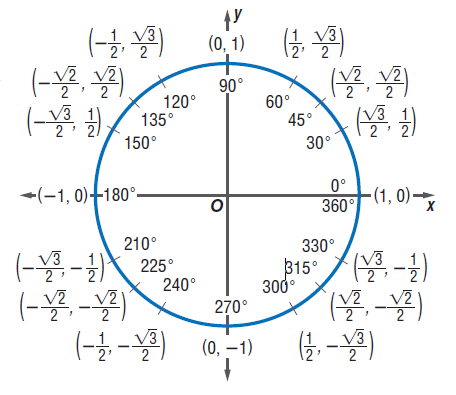 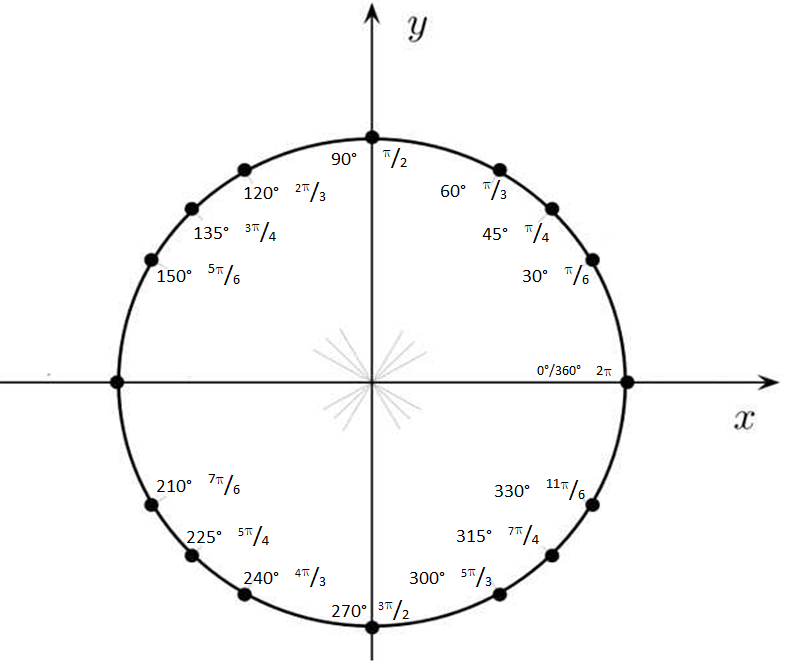 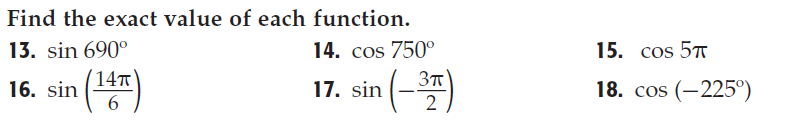 1.					2.				3. sec 54. tan					5. cot				6. Csc (-225°)Directions: Find the exact value of each function… and I mean EXACT. No decimals!!!!!!! 7.    					8.  9.  					10.    11.   				12.   13.  	A Regular hexagon is inscribed in a unit circle centered at the origin. If one vertex of the hexagon is at (1,0), find the exact coordinates of the remaining vertices. Use the picture to help! 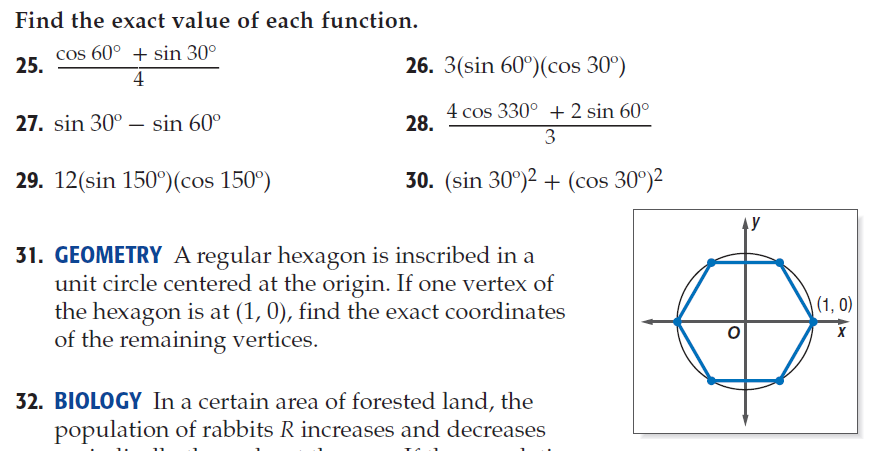 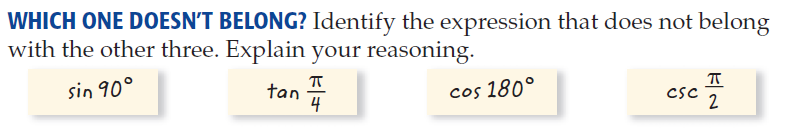 14. 